ШАБЛОНИ ДЛЯ СТВОРЕННЯ БІЗНЕС-МОДЕЛІ ВЛАСНОЇ СПРАВИШаблон № 1 дослідження клієнтівШаблон № 2 Business Model CanvasШаблон № 3 Карта ціннісної пропозиціїШаблон №4 « Оцінка життєдіяльності бізнесу»по ОстервальдеруОцініть вашу бізнес-модель за кожним з параметрів за десятибальною шкалою, де 10 – найвищий рівеньШаблон №5 « Розрахунок інвестицій для бізнесу» Оберіть ту валюту в якій Вам буде зручніше робити розрахунок ( краще зробити таблицю в XL)Питання які вирішуватимеВаш бізнесЩо та для кого буде пропонувати Ваш бізнес?Яку проблему клієнта Ви плануєте вирішуватиЯку потребу майбутнього споживача задовольнятимитеЯкі відчуття даруватимуть клієнту Ваші товари чи послугиЯкі клієнтські мрії втілюватимутися у життя завдяки вашій справіНаскільки ця проблема або потреба актуальніЯк вона вирішується заразЧи готові клієнти заплатити за товар чи полугу яку пропонуєте Ви?        Ключові партнерстваХто вам допомагає?            Ключові види діяльності                                      Що ви робите?            Ціннісні пропозиції   Яким чином ви допомагаєте клієнтам?             Відносини з клієнтами  Як у вас побудована взаємодія?         Сегменти клієнтів  Кому ви допомагаєте?        Ключові партнерстваХто вам допомагає?Ключові ресурси Хто ви є і чим ви володієте?            Ціннісні пропозиції   Яким чином ви допомагаєте клієнтам?Канали збутуЯк про вас дізнаються та як ви доставляєте цінність?         Сегменти клієнтів  Кому ви допомагаєте?Структура витратЩо ви вкладаєте?Структура витратЩо ви вкладаєте?Потоки доходівЩо ви отримуєте?Потоки доходівЩо ви отримуєте?Потоки доходівЩо ви отримуєте?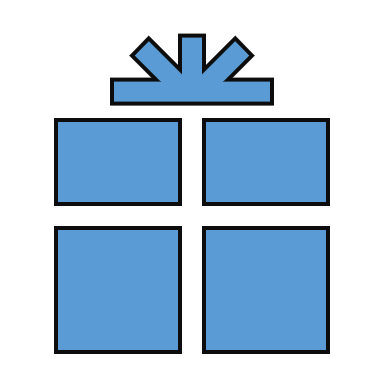 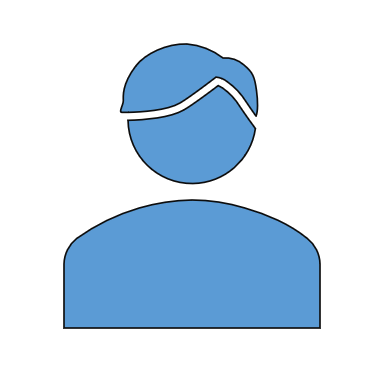 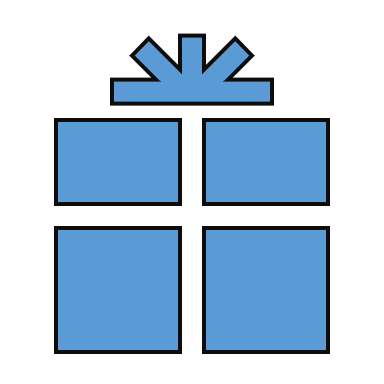 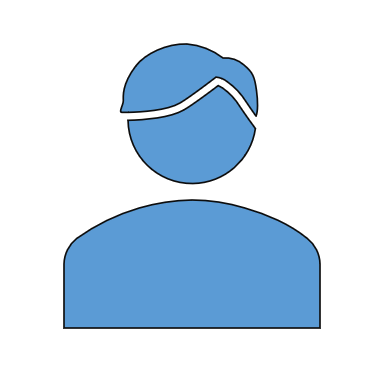 Карта цінностіКарта цінностіКарта цінностіКлієнтський                                                      профільКлієнтський                                                      профільКлієнтський                                                      профільВаші продукти та послуги          1.                    2.                    3.4.5.                   …Знеболювальні (фактори допомоги клієнтам)          1.                        2.                        3. 4.5……Фактори вигоди                  1.                        2.                        3.                       4.5……Завдання клієнта в професійному чи особистому житті                 1.                        2.     3.4.                       5……Біль або проблеми клієнта                 1.                        2.                        3.                       4.5……Вигоди, які клієнт бажає досягти                1.                        2.                        3.                       4.5…..Параметр Бізнес-моделіОцінка1.Вартість перемикання.Наскільки складно буде вашим клієнтам перейти на аналогічні товари чи послуги конкурентів?2. Повторювані доходи.Наскільки простою є кожна наступна продаж тому самому клієнту? Чи є ваша взаємодія з ним гарантією наступних покупок і доходів?3. Доходи перевищують витрати.Чи отримуєте ви дохід, перш ніж понести витрати? Чи не доводиться вам створювати продукти, які можуть скоро знецінитися?4. Революційна структура витрат.Чи ваша структура витрат принципово краще, ніж у інших гравців ринку?5. Перекладання роботи на інші сторони.Чи дозволяє ваша бізнес-модель споживачам і третім сторонам безкоштовно створювати цінність для вашої компанії?6. Масштабування.Чи легко ви можете рости, не стикаючись з перешкодами, наприклад, пов'язаними з інфраструктурою, підтримкою споживачів, наймом персоналу?7. Захист від конкуренції.Наскільки добре бізнес-модель захищає вас від конкурентів? Чи створюєте ви перешкоди, які важко подолати?Середня оцінка життєдіяльності моделіВиди активівСума1.Сума інвестицій в основні засоби:- Приміщення та ремонт- Транспортні засоби- Оргтехніка- Меблі- Інші..2. Сума інвестицій в нематеріальні активи:- Програмне забезпечення- Реєстрація торгівельної марки- Оформлення патентів- Оформлення дозволів- Інше…3. Сума запасів:- Запаси сировини- Запаси матеріалів- Запаси готової продукції4. Сума дебіторської заборгованості5. Запас грошей.6. Сума збитків до виходу на беззбитковість Загальна сума інвестицій в новий бізнес